School Strategic Plan 2018-2022Moonee Ponds West Primary School (2901)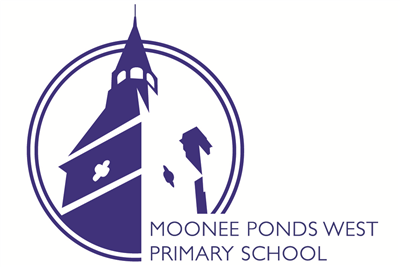 School Strategic Plan - 2018-2022Moonee Ponds West Primary School (2901)School Strategic Plan - 2018-2022Moonee Ponds West Primary School (2901)School visionYoung people will leave Moonee Ponds West Primary School as knowledgeable, collaborative and critical thinking individuals able to take their place in the world with the capacity and courage to create a better future.  The Moonee Ponds West primary School Community does this by developing  the whole child,nurturing compassion creativity and a love of learning.School valuesThe values of the school are the four 'C's
Compassion, Courage, Creativity and Critical Thinking.
The Vision and Values have been through an extensive consultation to be updated in 2018.  The Review uncovered that there was a need to revisit and strengthen the focus onto learning. This will be completed by the School Council in 2019. Context challengesThe first key challenge for Moonee Ponds West PS is to develop a shared and agreed pedagogical model and to implement this in every classroom through the Professional learning Team model.  The second challenge is to embed the whole school structure in all we do to assist the learrning of students. The structure will broaden the decision making opportunities and strengthen the monitoring of implementation.    Locally selected Professional Learning Team leaders will be given time and direction for implementation at each team level.  The formation of the School Improvement Team in Semester 2, 2018 will continue to be a feature within the structure and guide the learning across the school.
The third challenge is to 'steady' the ship in a period of upheaval.  With the Principal and Assistant Principal is acting roles could lead to apprehension.  However continuing to do the work and showing commitment to this has enabled the school to settle and move forward at this time.  Collaborative processes has enabled agreement across all levels so commitment is developing.Intent, rationale and focusIntent:  MPWPS is trying to establish strong literacy and numeracy practices that support the learning of all students especially those within the Top 2 Bands of NAPLAN. The school is also aiming for real student engagement in learning.  The student population is capable and has lots of choice within the learning program and fun but engagement in learning is low.  Attendance data shows high attendance at school, with the Students Attitudes To School Survey supporting low engagement.  
Why is this important:  Student engagement in learning is paramount and supported by the Department of Educations's AMPLIFY documents.  Student voice and agency in learning will assist all students to meet their full potential.   The school Professional Learning Plan is committed to
building the capacity of the teacher to understand and implement the HIT's school wide and ensure these are also understood in connection to the Practice Principles.  
Prioritising:  We are prioritising improving student learning achievement in reading, writing and number especially lifting the performance of the students in the  Top 2 Bands achievement years 3 and 5.  the first step in this improvement journey will be the implementation of consistent practice through the Practice Principles and HITS.Goal 1To improve literacy and numeracy outcomes for all students.Target 1.1To increase the percentage of students achieving high relative growth in NAPLAN:Reading from 21% to 32% Writing from 31% to 36% Numeracy from 29% to 35%Target 1.2To increase the proportion of Year 3 students in the top 2 bands in NAPLAN:Reading from 52% to 74% Writing from 26% to 65% Numeracy from 45% to 62%Target 1.3To sustain the percentage of students in the top two NAPLAN bands from Year 3 to Year 5Target 1.4To improve percentage agreement in the School Staff Survey (SSS) for:Teacher collaboration from 56% to 75 % Guaranteed and viable curriculum from 40% to 80%Key Improvement Strategy 1.aCurriculum planning and assessment Develop, document and implement a guaranteed and viable curriculum (CPA) Key Improvement Strategy 1.bBuilding practice excellence Establish a PLT or Professional Learning Community approach to building teacher effectiveness (BPE)Key Improvement Strategy 1.cEvaluating impact on learning Build teacher capability to utilise data and a range of assessment strategies to teach to each student’s point of learning (CPA)Goal 2To increase student engagement in learning.Target 2.1To improve percentage agreement in the student AToSS for:Effective teaching time from 76% to 88% Stimulated learning from 74% to 85% Differentiated learning challenge from 80% to 86% Student voice and agency from 69% to 75% Target 2.2To improve percentage agreement in the POS for:Student agency and voice from 67% to 80%Stimulating learning environment from 63% to 80%Target 2.3To improve results in SSS for:Promote student ownership of their learning from 75% to 85%Key Improvement Strategy 2.aEmpowering students and building school pride Establish consistent processes for embedding authentic student voice and agency in the classroom (ESABSP)Key Improvement Strategy 2.bIntellectual engagement and self-awareness Develop students’ capabilities to empower voice and agency in teaching and learning (IEASA)Goal 3To improve student wellbeing and sense of inclusion.  Target 3.1To improve results in the student AToSS for:School connectedness from 75% to 82%Target 3.2To improve results in POS for:School connectedness from 87% to 92% Positive transitions from 67% to 85% Target 3.3To improve results in the SSS for:Collective focus on student learning from 55% to 86%Key Improvement Strategy 3.aVision, values and culture Develop a shared vision and values that reflect the aspirations and expectations of the whole school community and supports a learning environment that maximises success for all students (SEAPI)Key Improvement Strategy 3.bHealth and wellbeing Develop a coordinated approach for identifying and meeting additional student needs and monitor the effectiveness of the student wellbeing and inclusion programs using a range of data, including student and parent feedback (HAW)